РАБОЧАЯ ПРОГРАММА УЧЕБНОЙ ДИСЦИПЛИНЫМатематика2020 Рабочая программа общеобразовательной учебной дисциплины предназначена для изучения в профессиональных образовательных организациях СПО, реализующих образовательную программу среднего общего образования в пределах освоения программы подготовки квалифицированных рабочих, служащих и специалистов среднего звена и (ППКРС и ППССЗ СПО) на базе основного общего образования при подготовке квалифицированных рабочих, служащих и специалистов среднего звена.Рабочая программа разработана на основе требований ФГОС среднего общего образования, предъявляемых к структуре, содержанию и результатам освоения учебной дисциплины, в соответствии с Рекомендациями по организации получения среднего общего образования в пределах освоения образовательных программ среднего профессионального образования на базе основного общего образования с учетом требований федеральных государственных образовательных стандартов и получаемой профессии или специальности среднего профессионального образования (письмо Департамента государственной политики в сфере подготовки рабочих кадров и ДПО Минобрнауки России от 17.03.2015 № 06-259), с учетом Примерной основной образовательной программы среднего общего образования, одобренной решением федерального учебно-методического объединения по общему образованию (протокол от 28 июня 2016 г. № 2/16-з).Организация-разработчик: государственное автономное учреждение Калининградской области профессиональная образовательная организация «Колледж предпринимательства»Разработчики:Осипова Г.В. - ГАУ КО «Колледж предпринимательства», преподавательРабочая программа учебной дисциплины рассмотрена на заседании отделения общеобразовательных дисциплин. Протокол № 1 от 31.08.2020 г.СОДЕРЖАНИЕ1. ПАСПОРТ РАБОЧЕЙ ПРОГРАММЫ УЧЕБНОЙ ДИСЦИПЛИНЫМатематика1.1. Область применения программыРабочая программа учебной дисциплины является частью программы подготовки специалистов среднего звена, обучающихся на базе основного общего образования, разработанной в соответствии с Рекомендациями Министерства образования и науки РФ по организации получения среднего общего образования в пределах освоения образовательных программ среднего профессионального образования на базе основного общего образования с учетом требований федеральных государственных образовательных стандартов и получаемой профессии или специальности среднего профессионального образования для использования в работе профессиональных образовательных организаций  (письмо Департамента государственной политики в сфере подготовки рабочих кадров от 17 марта 2015 г. N 06-259)1.2. Место дисциплины в структуре: дисциплина общеобразовательного цикла1.3. Цели и задачи дисциплины – требования к результатам освоения дисциплины: Освоение содержания учебной дисциплины обеспечивает достижение студентами следующих результатов:личностных: -сформированность представлений о математике как универсальном языке науки, средстве моделирования явлений и процессов, идеях и методах математики; -понимание значимости математики для научно-технического прогресса, сформированность отношения к математике как к части общечеловеческой культуры через знакомство с историей развития математики, эволюцией математических идей; -развитие логического мышления, пространственного воображения,   алгоритмической культуры, критичности мышления на уровне, необходимом для будущей профессиональной деятельности, для продолжения образования и самообразования; -овладение математическими знаниями и умениями, необходимыми в повседневной жизни, для освоения смежных естественно-научных дисциплин и дисциплин профессионального цикла, для получения образования в областях, не требующих углубленной математической подготовки; -готовность и способность к образованию, в том числе самообразованию, на протяжении всей жизни; сознательное отношение к непрерывному образованию как условию успешной профессиональной и общественной деятельности;-готовность и способность к самостоятельной творческой и ответственной деятельности; -готовность к коллективной работе, сотрудничеству со сверстниками в образовательной, общественно полезной, учебно-исследовательской, проектной и других видах деятельности; -отношение к профессиональной деятельности как возможности участия в решении личных, общественных, государственных, общенациональных проблем; метапредметных: -умение самостоятельно определять цели деятельности и составлять планы деятельности; самостоятельно осуществлять, контролировать и корректировать деятельность; использовать все возможные ресурсы для достижения поставленных целей и реализации планов деятельности; выбирать успешные стратегии в различных ситуациях; - умение продуктивно общаться и взаимодействовать в процессе совместной деятельности, учитывать позиции других участников деятельности, эффективно разрешать конфликты;- владение навыками познавательной, учебно-исследовательской и проектной деятельности, навыками разрешения проблем; способность и готовность к самостоятельному поиску методов решения практических задач, применению различных методов познания; -готовность и способность к самостоятельной информационно-познавательной деятельности, включая умение ориентироваться в различных источниках информации, критически оценивать и интерпретировать информацию, получаемую из различных источников; -владение языковыми средствами: умение ясно, логично и точно излагать свою точку зрения, использовать адекватные языковые средства; -владение навыками познавательной рефлексии как осознания совершаемых действий и мыслительных процессов, их результатов и оснований, границ своего знания и незнания, новых познавательных задач и средств для их достижения; - целеустремленность в поисках и принятии решений, сообразительность и интуиция, развитость пространственных представлений; способность воспринимать красоту и гармонию мира; предметных: -сформированность представлений о математике как части мировой культуры и месте математики в современной цивилизации, способах описания явлений реального мира на математическом языке; − сформированность представлений о математических понятиях как важнейших математических моделях, позволяющих описывать и изучать разные процессы и явления; понимание возможности аксиоматического построения математических теорий; -владение методами доказательств и алгоритмов решения, умение их применять, проводить доказательные рассуждения в ходе решения задач; - владение стандартными приемами решения рациональных и иррациональных, показательных, степенных, тригонометрических уравнений и неравенств, их систем; использование готовых компьютерных программ, в том числе для поиска пути решения и иллюстрации решения уравнений и неравенств; -сформированность представлений об основных понятиях математического анализа и их свойствах, владение умением характеризовать поведение функций, использование полученных знаний для описания и анализа реальных зависимостей; владение основными понятиями о плоских и пространственных геометрических фигурах, их основных свойствах; сформированность умения распознавать геометрические фигуры на чертежах, моделях и в реальном мире; применение изученных свойств геометрических фигур и формул для решения геометрических задач и задач с практическим содержанием;  -сформированность представлений о процессах и явлениях, имеющих вероятностный характер, статистических закономерностях в реальном мире, основных понятиях элементарной теории вероятностей; умений находить и оценивать вероятности наступления событий в простейших практических ситуациях и основные характеристики случайных величин; - владение навыками использования готовых компьютерных программ при решении задач. Программа ориентирована на достижение следующих целей:-обеспечение сформированность представлений о социальных, культурных и исторических факторах становления математики;-обеспечение сформированность логического, алгоритмического и математического мышления;-обеспечение сформированности умений применять полученные знания при решении различных задач;-обеспечение сформированность представлений о математике как части общечеловеческой культуры, универсальном языке науки, позволяющем описывать и изучать реальные процессы и явления.В результате изучения учебной дисциплины Математика обучающийся должен:        знать/понимать:значение математической науки для решения задач, возникающих в теории и практике; широту и в то же время ограниченность применения математических методов к анализу и исследованию процессов и явлений в природе и обществе;значение практики и вопросов, возникающих в самой математике для формирования и развития математической науки; историю развития понятия числа, создания математического анализа, возникновения и развития геометрии;универсальный характер законов логики математических рассуждений, их применимость во всех областях человеческой деятельности;вероятностный характер различных процессов окружающего мира.уметь:выполнять арифметические действия над числами, сочетая устные и письменные приемы; находить приближенные значения величин и погрешности вычислений (абсолютная и относительная); сравнивать числовые выражения;находить значения корня, степени, логарифма, тригонометрических выражений на основе определения, используя при необходимости инструментальные средства; пользоваться приближенной оценкой при практических расчетах;выполнять преобразования выражений, применяя формулы, связанные со свойствами степеней, логарифмов, тригонометрических функций; использовать для практических расчетов по формулам, включая формулы, содержащие степени, радикалы, логарифмы и тригонометрические функции, используя при необходимости справочные материалы и простейшие вычислительные устройства.вычислять значение функции по заданному значению аргумента при различных способах задания функции;определять основные свойства числовых функций, иллюстрировать их на графиках;строить графики изученных функций, иллюстрировать по графику свойства элементарных функций;использовать понятие функции для описания и анализа зависимостей величин;использовать для описания с помощью функций различных зависимостей, представления их графически, интерпретации графиков.находить производные элементарных функций;использовать производную для изучения свойств функций и построения графиков;применять производную для проведения приближенных вычислений, решать задачи прикладного характера на нахождение наибольшего и наименьшего значения;вычислять в простейших случаях площади и объемы с использованием определенного интеграла;использовать для решения прикладных задач, в том числе социально-экономических и физических, на наибольшие и наименьшие значения, на нахождение скорости и ускорения. Решать рациональные, показательные, логарифмические, тригонометрические уравнения, сводящиеся к линейным и квадратным, а также аналогичные неравенства и системы;использовать графический метод решения уравнений и неравенств;изображать на координатной плоскости решения уравнений, неравенств и систем с двумя неизвестными;составлять и решать уравнения и неравенства, связывающие н использовать приобретенные знания и умения в практической деятельности и повседневной жизни:  для построения и исследования простейших математических моделей.решать простейшие комбинаторные задачи методом перебора, а также с использованием известных формул;вычислять в простейших случаях вероятности событий на основе подсчета числа исходов;использовать приобретенные знания и умения в практической деятельности и повседневной жизни:для анализа реальных числовых данных, представленных в виде диаграмм, графиков;анализа информации статистического характера.распознавать на чертежах и моделях пространственные формы; соотносить трехмерные объекты с их описаниями, изображениями;описывать взаимное расположение прямых и плоскостей в пространстве, аргументировать свои суждения об этом расположении;анализировать в простейших случаях взаимное расположение объектов в пространстве;изображать основные многогранники и круглые тела; выполнять чертежи по условиям задач;строить простейшие сечения куба, призмы, пирамиды;решать планиметрические и простейшие стереометрические задачи на нахождение геометрических величин (длин, углов, площадей, объемов);использовать при решении стереометрических задач планиметрические факты и методы;проводить доказательные рассуждения в ходе решения задач;для исследования (моделирования) несложных практических ситуаций на основе изученных формул и свойств фигур;вычисления объемов и площадей поверхностей пространственных тел при решении практических задач, используя при необходимости справочники и вычислительные устройств1.4. Рекомендуемое количество часов на освоение программы дисциплины:максимальной учебной нагрузки обучающегося 246 часов, в том числе:     обязательной аудиторной учебной нагрузки обучающегося 228 часа;     самостоятельной работы обучающегося 12 часов2. СТРУКТУРА И СОДЕРЖАНИЕ УЧЕБНОЙ ДИСЦИПЛИНЫ2.1. Объем учебной дисциплины и виды учебной работы2.2. Тематический план и содержание учебной дисциплины математика 3. УСЛОВИЯ РЕАЛИЗАЦИИ РАБОЧЕЙ ПРОГРАММЫ УЧЕБНОЙ ДИСЦИПЛИНЫ3.1. Требования к минимальному материально-техническому обеспечениюРеализация рабочей программы учебной дисциплины требует наличия учебного кабинета «Математика», в который входятмногофункциональный комплекс преподавателя; наглядные пособия (комплекты учебных  таблиц,  плакатов,  портретов  выдающихся ученых-математиков);информационно-коммуникативные средства; 	экранно-звуковые пособия; 	комплект технической документации, в том числе паспорта на средства обучения, инструкции по их использованию и технике безопасности;библиотечный фонд. 	Оборудование учебного кабинета: посадочные места по количеству учащихся;рабочее место преподавателя;медиатека;электронные уроки;поурочные папки-копилки;комплект контролирующих заданий по темам курса.Технические средства обучения: компьютер, электронная доска.3.2. Информационное обеспечение обученияПеречень рекомендуемых учебных изданий, Интернет-ресурсов, дополнительной литературыОсновные источники:    1.Алгебра и начала анализа 10-11 кл./Ш.А. Алимов и др.- М.     Просвещение, 2017 г.    2.Геометрия 10-11кл.  /Л.С. Атанасян.- М.,2016 г.    3.Математика: учеб. для ссузов /Н.В.Богомолов, П.И.     Самойленко.- 5-е изд., М.: Дрофа,2013    4. Сборник задач по математике: учеб. пособие для ссузов/ Н.В.     Богомолов.-4-е изд., -М.: Дрофа,2016    5. Математика (базовый уровень). 10 класс. М.И.Башмаков — М., 2014.    6. Математика (базовый уровень). 11 класс.М.И.Башмаков — М., 2014.    7. Математика. Алгебра и начала математического анализа. Учебник для         студентов СПО. М.И.Башмаков — М., Академия ,2017     8. Математика. Алгебра и начала математического анализа. Задачник для         студентов СПО. М.И.Башмаков — М., Академия ,2017Дополнительные источники:1.  Математика. Алгебра и начала  анализа. Сборник задач профильной напрвленности: учебное пособие. Башмаков М.И. – М. Академия,  20172. Алгебра и начала анализа: дидактические материалы для 10-11 кл./      Шабунин М.И.,Ткачева М.В..-М.: Просвещение, 20143. Алгебра и начала анализа: дидактические материалы для 10-11 кл./       Ивлев Б.М.,Саакян С.М., Шварцбург С.И.- М.: Просвещение, 20144. Изучение алгебры и начал анализа в 10-11кл./Федорова Н.Е        Книга для учителя. М. Просвещение, 20145. Дидактические материалы по геометрии для 1011кл./Зив Б.Г        М. Просвещение, 2014        6  Поурочные разработки по геометрии : 10-11 класс/Сост.        В.А. Яровенко.-М.: ВАКО,20147. Поурочное   планирование по алгебре и началам анализа: 10-11класс/       О.В.Макарова – М. «Экзамен»,20118. Сборник дидактических заданий по математике для ссузов/         Н.В.Богомолов – М, Дрофа,20149.  Математика: Алгебра и начала математического анализа, геометрия для профессий и специальностей социально-экономического профиля. Учебник для студентов СПО. В.А.Гусев, С.В.Григорьев,С.В.Иволгина – М.Академия, 2017год10. Электронные учебники:         CD-диск «Математика». Серия 1С: Репетитор. Ч.I., 2011         CD-диск «Математика. Алгебра 10-11». Серия           Виртуальный наставник: БукаСофт, 2008           CD-диск «Математика. Геометрия 10-11». 2011         Серия Виртуальный наставник: БукаСофт           CD-диск «Стереометрия 10-11 кл.».           CD-диск «Уроки алгебры Кирилла и Мефодия 10-11кл»,2008          CD-диск «Математика. Решение задач. Подготовка к экзаменам»          Серия: Студентам и преподавателям техникумов, колледжей и            училищ. Издательство: Учитель, 2010          CD-диск «Математика.Технологии современного урока.           Исследовательские проекты» Серия: Методики. Материалы к урокам.          Издательство: Учитель,2010   10. Интернет ресурсы:         http://mat.1september.ru  –газета Математика         www.math. ru - Математика и образование         www.uchportal.ru          www. fcior. edu. ru  (Информационные, тренировочные и контрольные                                            материалы)        www.school-collection.edu.ru (Единая коллекции цифровых  образова-                                                         тельных ресурсов)4. КОНТРОЛЬ И ОЦЕНКА РЕЗУЛЬТАТОВ ОСВОЕНИЯ ДИСЦИПЛИНЫКонтроль и оценка результатов освоения дисциплины осуществляется преподавателем в процессе проведения практических занятий и лабораторных работ, тестирования, а также выполнения обучающимися индивидуальных заданий, проектов, исследований.ТРЕБОВАНИЯ К РЕЗУЛЬТАТАМ ОБУЧЕНИЯ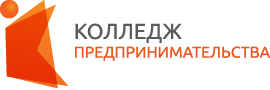 государственное автономное учреждение  Калининградской области профессиональная  образовательная организация «КОЛЛЕДЖ ПРЕДПРИНИМАТЕЛЬСТВА»стр.ПАСПОРТ РАБОЧЕЙ ПРОГРАММЫ УЧЕБНОЙ ДИСЦИПЛИНЫ4СТРУКТУРА И СОДЕРЖАНИЕ УЧЕБНОЙ ДИСЦИПЛИНЫ10УСЛОВИЯ РЕАЛИЗАЦИИ РАБОЧЕЙ ПРОГРАММЫ УЧЕБНОЙ ДИСЦИПЛИНЫ18КОНТРОЛЬ И ОЦЕНКА РЕЗУЛЬТАТОВ ОСВОЕНИЯ УЧЕБНОЙ ДИСЦИПЛИНЫ21Вид учебной работыОбъем часовМаксимальная учебная нагрузка (всего)246Обязательная аудиторная учебная нагрузка (всего) 228в том числе:     теоретическое обучение112     практические занятия110Самостоятельная работа обучающегося (всего)12в том числе:  Самостоятельное решение заданий по всем темам.12Промежуточная аттестация в форме  экзамена Промежуточная аттестация в форме  экзамена Наименование разделов и темСодержание учебного материала, лабораторные и практические работы, самостоятельная работа обучающихся, курсовая работа (проект) Содержание учебного материала, лабораторные и практические работы, самостоятельная работа обучающихся, курсовая работа (проект) Содержание учебного материала, лабораторные и практические работы, самостоятельная работа обучающихся, курсовая работа (проект) Содержание учебного материала, лабораторные и практические работы, самостоятельная работа обучающихся, курсовая работа (проект) Содержание учебного материала, лабораторные и практические работы, самостоятельная работа обучающихся, курсовая работа (проект) Объем часовУровень освоения12222234Тема 1ВведениеСодержание учебного материалаСодержание учебного материалаСодержание учебного материалаСодержание учебного материалаСодержание учебного материала6Тема 1Введение111Введение. Идеи и методы математики. Значение математики в современном мире и выбранной профессииВведение. Идеи и методы математики. Значение математики в современном мире и выбранной профессии            21Тема 1ВведениеСамостоятельная работа обучающихся  Написание рефератов на тему: «Математика – универсальный язык науки», «История развития математики», «Математическая составляющая окружающей действительности»Самостоятельная работа обучающихся  Написание рефератов на тему: «Математика – универсальный язык науки», «История развития математики», «Математическая составляющая окружающей действительности»Самостоятельная работа обучающихся  Написание рефератов на тему: «Математика – универсальный язык науки», «История развития математики», «Математическая составляющая окружающей действительности»Самостоятельная работа обучающихся  Написание рефератов на тему: «Математика – универсальный язык науки», «История развития математики», «Математическая составляющая окружающей действительности»Самостоятельная работа обучающихся  Написание рефератов на тему: «Математика – универсальный язык науки», «История развития математики», «Математическая составляющая окружающей действительности» 4Тема 1Введение 4Тема 2Развитие понятия о числеСодержание учебного материалаСодержание учебного материалаСодержание учебного материалаСодержание учебного материалаСодержание учебного материала12Тема 2Развитие понятия о числе1Развитие понятия о числе. Целые и рациональные числа Развитие понятия о числе. Целые и рациональные числа Развитие понятия о числе. Целые и рациональные числа Развитие понятия о числе. Целые и рациональные числа 4            3Тема 2Развитие понятия о числе2Развитие понятия о числе. Действительные числа. Модуль числаРазвитие понятия о числе. Действительные числа. Модуль числаРазвитие понятия о числе. Действительные числа. Модуль числаРазвитие понятия о числе. Действительные числа. Модуль числа4            3Тема 2Развитие понятия о числеПрактические занятияРешение примеров на выполнение арифметических операций с действительными числамиПрактические занятияРешение примеров на выполнение арифметических операций с действительными числамиПрактические занятияРешение примеров на выполнение арифметических операций с действительными числамиПрактические занятияРешение примеров на выполнение арифметических операций с действительными числамиПрактические занятияРешение примеров на выполнение арифметических операций с действительными числами2Тема 2Развитие понятия о числеКонтрольные работы Законы арифметических действий с действительными числамиКонтрольные работы Законы арифметических действий с действительными числамиКонтрольные работы Законы арифметических действий с действительными числамиКонтрольные работы Законы арифметических действий с действительными числамиКонтрольные работы Законы арифметических действий с действительными числами2Тема 2Развитие понятия о числеСамостоятельная работа обучающихся  Написание реферата на тему: «Комплексные числа»Презентация темы: «Комплексные числа»Самостоятельная работа обучающихся  Написание реферата на тему: «Комплексные числа»Презентация темы: «Комплексные числа»Самостоятельная работа обучающихся  Написание реферата на тему: «Комплексные числа»Презентация темы: «Комплексные числа»Самостоятельная работа обучающихся  Написание реферата на тему: «Комплексные числа»Презентация темы: «Комплексные числа»Самостоятельная работа обучающихся  Написание реферата на тему: «Комплексные числа»Презентация темы: «Комплексные числа»4Тема 3Корни, степени и логарифмыСодержание учебного материалаСодержание учебного материалаСодержание учебного материалаСодержание учебного материалаСодержание учебного материала26Тема 3Корни, степени и логарифмы1Корни. Арифметический корень натуральной степени. СвойстваКорни. Арифметический корень натуральной степени. СвойстваКорни. Арифметический корень натуральной степени. СвойстваКорни. Арифметический корень натуральной степени. Свойства82Тема 3Корни, степени и логарифмы2Степени. Степени с рациональными показателями, их свойстваСтепени. Степени с рациональными показателями, их свойстваСтепени. Степени с рациональными показателями, их свойстваСтепени. Степени с рациональными показателями, их свойства83Тема 3Корни, степени и логарифмы3Степени. Степени с действительными показателями. СвойстваСтепени. Степени с действительными показателями. СвойстваСтепени. Степени с действительными показателями. СвойстваСтепени. Степени с действительными показателями. Свойства82Тема 3Корни, степени и логарифмы4Логарифмы. Логарифм числа. Основное логарифмическое тождествоЛогарифмы. Логарифм числа. Основное логарифмическое тождествоЛогарифмы. Логарифм числа. Основное логарифмическое тождествоЛогарифмы. Логарифм числа. Основное логарифмическое тождество82Тема 3Корни, степени и логарифмы5Логарифмы. Свойства логарифмов. Десятичные и натуральные логарифмыЛогарифмы. Свойства логарифмов. Десятичные и натуральные логарифмыЛогарифмы. Свойства логарифмов. Десятичные и натуральные логарифмыЛогарифмы. Свойства логарифмов. Десятичные и натуральные логарифмы82Тема 3Корни, степени и логарифмыПрактические занятия Решение примеров на преобразование иррациональных и выражений.Решение примеров на преобразование степенных выражений.Решение примеров на преобразование логарифмических выраженийПрактические занятия Решение примеров на преобразование иррациональных и выражений.Решение примеров на преобразование степенных выражений.Решение примеров на преобразование логарифмических выраженийПрактические занятия Решение примеров на преобразование иррациональных и выражений.Решение примеров на преобразование степенных выражений.Решение примеров на преобразование логарифмических выраженийПрактические занятия Решение примеров на преобразование иррациональных и выражений.Решение примеров на преобразование степенных выражений.Решение примеров на преобразование логарифмических выраженийПрактические занятия Решение примеров на преобразование иррациональных и выражений.Решение примеров на преобразование степенных выражений.Решение примеров на преобразование логарифмических выражений10Тема 3Корни, степени и логарифмыКонтрольные работы Преобразование алгебраических выражений, содержащих корни, степени и логарифмыКонтрольные работы Преобразование алгебраических выражений, содержащих корни, степени и логарифмыКонтрольные работы Преобразование алгебраических выражений, содержащих корни, степени и логарифмыКонтрольные работы Преобразование алгебраических выражений, содержащих корни, степени и логарифмыКонтрольные работы Преобразование алгебраических выражений, содержащих корни, степени и логарифмы2Тема 3Корни, степени и логарифмыСамостоятельная работа обучающихсяНаписание реферата на тему: «Открытие логарифмов – это прихоть математиков или веление времени»Создание презентаций на тему: «Арифметические корни», «Логарифмы»Самостоятельная работа обучающихсяНаписание реферата на тему: «Открытие логарифмов – это прихоть математиков или веление времени»Создание презентаций на тему: «Арифметические корни», «Логарифмы»Самостоятельная работа обучающихсяНаписание реферата на тему: «Открытие логарифмов – это прихоть математиков или веление времени»Создание презентаций на тему: «Арифметические корни», «Логарифмы»Самостоятельная работа обучающихсяНаписание реферата на тему: «Открытие логарифмов – это прихоть математиков или веление времени»Создание презентаций на тему: «Арифметические корни», «Логарифмы»Самостоятельная работа обучающихсяНаписание реферата на тему: «Открытие логарифмов – это прихоть математиков или веление времени»Создание презентаций на тему: «Арифметические корни», «Логарифмы»6Тема 4Функции, их свойства и графикиСодержание учебного материалаСодержание учебного материалаСодержание учебного материалаСодержание учебного материалаСодержание учебного материала34Тема 4Функции, их свойства и графики 1Степенная функция.  Свойства и график степенной функции при различных значениях переменной.Степенная функция.  Свойства и график степенной функции при различных значениях переменной.Степенная функция.  Свойства и график степенной функции при различных значениях переменной.Степенная функция.  Свойства и график степенной функции при различных значениях переменной.102Тема 4Функции, их свойства и графики 2Иррациональные уравнения. Иррациональные неравенстваИррациональные уравнения. Иррациональные неравенстваИррациональные уравнения. Иррациональные неравенстваИррациональные уравнения. Иррациональные неравенства102Тема 4Функции, их свойства и графики 3Показательная функция. Свойства и график показательной функцииПоказательная функция. Свойства и график показательной функцииПоказательная функция. Свойства и график показательной функцииПоказательная функция. Свойства и график показательной функции102Тема 4Функции, их свойства и графики 4 Показательные уравнения. Показательные неравенства Показательные уравнения. Показательные неравенства Показательные уравнения. Показательные неравенства Показательные уравнения. Показательные неравенства103Тема 4Функции, их свойства и графики 5Логарифмическая функция.  Свойства и график логарифмической функцииЛогарифмическая функция.  Свойства и график логарифмической функцииЛогарифмическая функция.  Свойства и график логарифмической функцииЛогарифмическая функция.  Свойства и график логарифмической функции103Тема 4Функции, их свойства и графики 6Логарифмические уравнения. Логарифмические неравенстваЛогарифмические уравнения. Логарифмические неравенстваЛогарифмические уравнения. Логарифмические неравенстваЛогарифмические уравнения. Логарифмические неравенства103Тема 4Функции, их свойства и графикиПрактические занятия   Решение показательных уравнений. Решение показательных неравенств. Решение логарифмических уравнений. Решение логарифмических неравенств.  Решение систем, содержащих показательные и логарифмические уравнения и неравенстваПрактические занятия   Решение показательных уравнений. Решение показательных неравенств. Решение логарифмических уравнений. Решение логарифмических неравенств.  Решение систем, содержащих показательные и логарифмические уравнения и неравенстваПрактические занятия   Решение показательных уравнений. Решение показательных неравенств. Решение логарифмических уравнений. Решение логарифмических неравенств.  Решение систем, содержащих показательные и логарифмические уравнения и неравенстваПрактические занятия   Решение показательных уравнений. Решение показательных неравенств. Решение логарифмических уравнений. Решение логарифмических неравенств.  Решение систем, содержащих показательные и логарифмические уравнения и неравенстваПрактические занятия   Решение показательных уравнений. Решение показательных неравенств. Решение логарифмических уравнений. Решение логарифмических неравенств.  Решение систем, содержащих показательные и логарифмические уравнения и неравенства12Тема 4Функции, их свойства и графикиКонтрольные работы Степенная, показательная и логарифмическая функцииКонтрольные работы Степенная, показательная и логарифмическая функцииКонтрольные работы Степенная, показательная и логарифмическая функцииКонтрольные работы Степенная, показательная и логарифмическая функцииКонтрольные работы Степенная, показательная и логарифмическая функции2Тема 4Функции, их свойства и графикиСамостоятельная работа обучающихся.  Написание реферата по теме: «Способы решения иррациональных уравнений и неравенств»Создание презентаций тем «Показательная функция», «Логарифмическая функция»Самостоятельная работа обучающихся.  Написание реферата по теме: «Способы решения иррациональных уравнений и неравенств»Создание презентаций тем «Показательная функция», «Логарифмическая функция»Самостоятельная работа обучающихся.  Написание реферата по теме: «Способы решения иррациональных уравнений и неравенств»Создание презентаций тем «Показательная функция», «Логарифмическая функция»Самостоятельная работа обучающихся.  Написание реферата по теме: «Способы решения иррациональных уравнений и неравенств»Создание презентаций тем «Показательная функция», «Логарифмическая функция»Самостоятельная работа обучающихся.  Написание реферата по теме: «Способы решения иррациональных уравнений и неравенств»Создание презентаций тем «Показательная функция», «Логарифмическая функция»10Тема 5Основы тригонометрииСодержание учебного материалаСодержание учебного материалаСодержание учебного материалаСодержание учебного материалаСодержание учебного материала44Тема 5Основы тригонометрии1Единичная окружность. Соотношение между градусной и радианной мерой углов.Единичная окружность. Соотношение между градусной и радианной мерой углов.Единичная окружность. Соотношение между градусной и радианной мерой углов.Единичная окружность. Соотношение между градусной и радианной мерой углов.182Тема 5Основы тригонометрии2Основы тригонометрии. Определение синуса, косинуса и тангенса числаОсновы тригонометрии. Определение синуса, косинуса и тангенса числаОсновы тригонометрии. Определение синуса, косинуса и тангенса числаОсновы тригонометрии. Определение синуса, косинуса и тангенса числа182Тема 5Основы тригонометрии3Основные тригонометрические формулы. Тригонометрические тождестваОсновные тригонометрические формулы. Тригонометрические тождестваОсновные тригонометрические формулы. Тригонометрические тождестваОсновные тригонометрические формулы. Тригонометрические тождества182Тема 5Основы тригонометрии4Основные тригонометрические формулы. Формулы сложения. Формулы приведенияОсновные тригонометрические формулы. Формулы сложения. Формулы приведенияОсновные тригонометрические формулы. Формулы сложения. Формулы приведенияОсновные тригонометрические формулы. Формулы сложения. Формулы приведения182Тема 5Основы тригонометрии5Основные тригонометрические формулы. Формулы удвоения и формулы половинного аргументаОсновные тригонометрические формулы. Формулы удвоения и формулы половинного аргументаОсновные тригонометрические формулы. Формулы удвоения и формулы половинного аргументаОсновные тригонометрические формулы. Формулы удвоения и формулы половинного аргумента182Тема 5Основы тригонометрии6Тригонометрические функции. Область определения, множество значений, четность и периодичность тригонометрических функцийТригонометрические функции. Область определения, множество значений, четность и периодичность тригонометрических функцийТригонометрические функции. Область определения, множество значений, четность и периодичность тригонометрических функцийТригонометрические функции. Область определения, множество значений, четность и периодичность тригонометрических функций182Тема 5Основы тригонометрии7Тригонометрические функции. Функции у=sinx, у=cosx, их графики и свойстваТригонометрические функции. Функции у=sinx, у=cosx, их графики и свойстваТригонометрические функции. Функции у=sinx, у=cosx, их графики и свойстваТригонометрические функции. Функции у=sinx, у=cosx, их графики и свойства182Тема 5Основы тригонометрии8Тригонометрические функции. Функции у=tgx,  у=ctgx, их графики и свойств.Тригонометрические функции. Функции у=tgx,  у=ctgx, их графики и свойств.Тригонометрические функции. Функции у=tgx,  у=ctgx, их графики и свойств.Тригонометрические функции. Функции у=tgx,  у=ctgx, их графики и свойств.181Тема 5Основы тригонометрии9Тригонометрические уравнения. Простейшие тригонометрические уравненияТригонометрические уравнения. Простейшие тригонометрические уравненияТригонометрические уравнения. Простейшие тригонометрические уравненияТригонометрические уравнения. Простейшие тригонометрические уравнения183Тема 5Основы тригонометрии10Тригонометрические уравнения. Тригонометрические уравнения, сводящиеся к простейшимТригонометрические уравнения. Тригонометрические уравнения, сводящиеся к простейшимТригонометрические уравнения. Тригонометрические уравнения, сводящиеся к простейшимТригонометрические уравнения. Тригонометрические уравнения, сводящиеся к простейшим182Тема 5Основы тригонометрии11Тригонометрические неравенства. Простейшие тригонометрические неравенстваТригонометрические неравенства. Простейшие тригонометрические неравенстваТригонометрические неравенства. Простейшие тригонометрические неравенстваТригонометрические неравенства. Простейшие тригонометрические неравенства182Тема 5Основы тригонометрииПрактические занятия Использование тригонометрических формул в решении примеров на упрощениеРешение примеров на преобразование тригонометрических выраженийНахождение  области определения и множества значений, четности и периодичности тригонометрических функцийРешение тригонометрических уравненийРешение тригонометрических неравенств Практические занятия Использование тригонометрических формул в решении примеров на упрощениеРешение примеров на преобразование тригонометрических выраженийНахождение  области определения и множества значений, четности и периодичности тригонометрических функцийРешение тригонометрических уравненийРешение тригонометрических неравенств Практические занятия Использование тригонометрических формул в решении примеров на упрощениеРешение примеров на преобразование тригонометрических выраженийНахождение  области определения и множества значений, четности и периодичности тригонометрических функцийРешение тригонометрических уравненийРешение тригонометрических неравенств Практические занятия Использование тригонометрических формул в решении примеров на упрощениеРешение примеров на преобразование тригонометрических выраженийНахождение  области определения и множества значений, четности и периодичности тригонометрических функцийРешение тригонометрических уравненийРешение тригонометрических неравенств Практические занятия Использование тригонометрических формул в решении примеров на упрощениеРешение примеров на преобразование тригонометрических выраженийНахождение  области определения и множества значений, четности и периодичности тригонометрических функцийРешение тригонометрических уравненийРешение тригонометрических неравенств 14Тема 5Основы тригонометрииКонтрольные работыОсновы тригонометрии. Тригонометрические функцииКонтрольные работыОсновы тригонометрии. Тригонометрические функцииКонтрольные работыОсновы тригонометрии. Тригонометрические функцииКонтрольные работыОсновы тригонометрии. Тригонометрические функцииКонтрольные работыОсновы тригонометрии. Тригонометрические функции2Тема 5Основы тригонометрииСамостоятельная работа обучающихся Написание таблиц основных тригонометрических формул.Решение тригонометрических неравенств графически.Написание реферата на тему: «Обратные тригонометрические функции»Самостоятельная работа обучающихся Написание таблиц основных тригонометрических формул.Решение тригонометрических неравенств графически.Написание реферата на тему: «Обратные тригонометрические функции»Самостоятельная работа обучающихся Написание таблиц основных тригонометрических формул.Решение тригонометрических неравенств графически.Написание реферата на тему: «Обратные тригонометрические функции»Самостоятельная работа обучающихся Написание таблиц основных тригонометрических формул.Решение тригонометрических неравенств графически.Написание реферата на тему: «Обратные тригонометрические функции»Самостоятельная работа обучающихся Написание таблиц основных тригонометрических формул.Решение тригонометрических неравенств графически.Написание реферата на тему: «Обратные тригонометрические функции»10Тема 6Прямые и плоскости в пространствеСодержание учебного материалаСодержание учебного материалаСодержание учебного материалаСодержание учебного материалаСодержание учебного материала32Тема 6Прямые и плоскости в пространстве1Аксиомы. Аксиомы стереометрииАксиомы. Аксиомы стереометрииАксиомы. Аксиомы стереометрииАксиомы. Аксиомы стереометрии122Тема 6Прямые и плоскости в пространстве2Взаимное расположение прямых в пространстве. Пересекающиеся, параллельные и скрещивающиеся прямые. Признак скрещивающихся прямыхВзаимное расположение прямых в пространстве. Пересекающиеся, параллельные и скрещивающиеся прямые. Признак скрещивающихся прямыхВзаимное расположение прямых в пространстве. Пересекающиеся, параллельные и скрещивающиеся прямые. Признак скрещивающихся прямыхВзаимное расположение прямых в пространстве. Пересекающиеся, параллельные и скрещивающиеся прямые. Признак скрещивающихся прямых122Тема 6Прямые и плоскости в пространстве3Взаимное расположение прямой и плоскости в пространстве. Признак параллельности прямой и плоскостиВзаимное расположение прямой и плоскости в пространстве. Признак параллельности прямой и плоскостиВзаимное расположение прямой и плоскости в пространстве. Признак параллельности прямой и плоскостиВзаимное расположение прямой и плоскости в пространстве. Признак параллельности прямой и плоскости122Тема 6Прямые и плоскости в пространстве4Взаимное расположение двух плоскостей в пространстве. Признак параллельности плоскостейВзаимное расположение двух плоскостей в пространстве. Признак параллельности плоскостейВзаимное расположение двух плоскостей в пространстве. Признак параллельности плоскостейВзаимное расположение двух плоскостей в пространстве. Признак параллельности плоскостей122Тема 6Прямые и плоскости в пространстве5Перпендикулярность прямой и плоскости. Признак перпендикулярности прямой и плоскости.Перпендикулярность прямой и плоскости. Признак перпендикулярности прямой и плоскости.Перпендикулярность прямой и плоскости. Признак перпендикулярности прямой и плоскости.Перпендикулярность прямой и плоскости. Признак перпендикулярности прямой и плоскости.122Тема 6Прямые и плоскости в пространстве6Перпендикуляр и наклонная. Расстояние от точки до плоскости. Угол между прямой и плоскостью.Перпендикуляр и наклонная. Расстояние от точки до плоскости. Угол между прямой и плоскостью.Перпендикуляр и наклонная. Расстояние от точки до плоскости. Угол между прямой и плоскостью.Перпендикуляр и наклонная. Расстояние от точки до плоскости. Угол между прямой и плоскостью.122Тема 6Прямые и плоскости в пространстве7Теорема о трех перпендикулярах. Перпендикулярность плоскостей.Теорема о трех перпендикулярах. Перпендикулярность плоскостей.Теорема о трех перпендикулярах. Перпендикулярность плоскостей.Теорема о трех перпендикулярах. Перпендикулярность плоскостей.122Тема 6Прямые и плоскости в пространствеПрактические занятия Определение взаимного расположения прямых на моделяхНахождение угла между прямой и плоскостью, определение расстояния между плоскостямиРешение задач на параллельность и перпендикулярность в пространствеПрактические занятия Определение взаимного расположения прямых на моделяхНахождение угла между прямой и плоскостью, определение расстояния между плоскостямиРешение задач на параллельность и перпендикулярность в пространствеПрактические занятия Определение взаимного расположения прямых на моделяхНахождение угла между прямой и плоскостью, определение расстояния между плоскостямиРешение задач на параллельность и перпендикулярность в пространствеПрактические занятия Определение взаимного расположения прямых на моделяхНахождение угла между прямой и плоскостью, определение расстояния между плоскостямиРешение задач на параллельность и перпендикулярность в пространствеПрактические занятия Определение взаимного расположения прямых на моделяхНахождение угла между прямой и плоскостью, определение расстояния между плоскостямиРешение задач на параллельность и перпендикулярность в пространстве8Тема 6Прямые и плоскости в пространствеКонтрольные работы Параллельность прямых и плоскостейПерпендикулярность прямых и плоскостейКонтрольные работы Параллельность прямых и плоскостейПерпендикулярность прямых и плоскостейКонтрольные работы Параллельность прямых и плоскостейПерпендикулярность прямых и плоскостейКонтрольные работы Параллельность прямых и плоскостейПерпендикулярность прямых и плоскостейКонтрольные работы Параллельность прямых и плоскостейПерпендикулярность прямых и плоскостей4Тема 6Прямые и плоскости в пространствеСамостоятельная работа обучающихсяДоказательство и создание презентаций по  теоремам, касающихся взаимного расположения прямых и плоскостей в пространстве Самостоятельная работа обучающихсяДоказательство и создание презентаций по  теоремам, касающихся взаимного расположения прямых и плоскостей в пространстве Самостоятельная работа обучающихсяДоказательство и создание презентаций по  теоремам, касающихся взаимного расположения прямых и плоскостей в пространстве Самостоятельная работа обучающихсяДоказательство и создание презентаций по  теоремам, касающихся взаимного расположения прямых и плоскостей в пространстве Самостоятельная работа обучающихсяДоказательство и создание презентаций по  теоремам, касающихся взаимного расположения прямых и плоскостей в пространстве 8Тема 7МногогранникиСодержание учебного материалаСодержание учебного материалаСодержание учебного материалаСодержание учебного материалаСодержание учебного материала24Тема 7Многогранники1Двугранные углы. Прямоугольный параллелепипедДвугранные углы. Прямоугольный параллелепипедДвугранные углы. Прямоугольный параллелепипедДвугранные углы. Прямоугольный параллелепипед62Тема 7Многогранники2Призма, ее элементы. Прямая и правильная призма. Площадь полной поверхностиПризма, ее элементы. Прямая и правильная призма. Площадь полной поверхностиПризма, ее элементы. Прямая и правильная призма. Площадь полной поверхностиПризма, ее элементы. Прямая и правильная призма. Площадь полной поверхности62Тема 7Многогранники3Пирамида, ее элементы. Правильная пирамида. Усеченная пирамида. Площадь полной поверхностиПирамида, ее элементы. Правильная пирамида. Усеченная пирамида. Площадь полной поверхностиПирамида, ее элементы. Правильная пирамида. Усеченная пирамида. Площадь полной поверхностиПирамида, ее элементы. Правильная пирамида. Усеченная пирамида. Площадь полной поверхности62Тема 7Многогранники4Понятие объема в пространстве. Объем призмы и объем пирамидыПонятие объема в пространстве. Объем призмы и объем пирамидыПонятие объема в пространстве. Объем призмы и объем пирамидыПонятие объема в пространстве. Объем призмы и объем пирамиды62Тема 7МногогранникиПрактические занятия      Решение задач на вычисление площади поверхности многогранников.Решение задач на вычисление объемов многогранников.Практические занятия      Решение задач на вычисление площади поверхности многогранников.Решение задач на вычисление объемов многогранников.Практические занятия      Решение задач на вычисление площади поверхности многогранников.Решение задач на вычисление объемов многогранников.Практические занятия      Решение задач на вычисление площади поверхности многогранников.Решение задач на вычисление объемов многогранников.Практические занятия      Решение задач на вычисление площади поверхности многогранников.Решение задач на вычисление объемов многогранников.6Тема 7МногогранникиКонтрольные работы Многогранники.Контрольные работы Многогранники.Контрольные работы Многогранники.Контрольные работы Многогранники.Контрольные работы Многогранники.2Тема 7МногогранникиСамостоятельная работа обучающихся Изготовление презентаций по темам: «Призмы», «Пирамиды» «Многогранники в архитектуре», ««Многогранники в природе», «Правильные многогранники»Самостоятельная работа обучающихся Изготовление презентаций по темам: «Призмы», «Пирамиды» «Многогранники в архитектуре», ««Многогранники в природе», «Правильные многогранники»Самостоятельная работа обучающихся Изготовление презентаций по темам: «Призмы», «Пирамиды» «Многогранники в архитектуре», ««Многогранники в природе», «Правильные многогранники»Самостоятельная работа обучающихся Изготовление презентаций по темам: «Призмы», «Пирамиды» «Многогранники в архитектуре», ««Многогранники в природе», «Правильные многогранники»Самостоятельная работа обучающихся Изготовление презентаций по темам: «Призмы», «Пирамиды» «Многогранники в архитектуре», ««Многогранники в природе», «Правильные многогранники»10Тема 8Круглые тела.Содержание учебного материалаСодержание учебного материалаСодержание учебного материалаСодержание учебного материалаСодержание учебного материала20Тема 8Круглые тела.1Тела вращения Цилиндр, его элементы. Сечения цилиндраТела вращения Цилиндр, его элементы. Сечения цилиндраТела вращения Цилиндр, его элементы. Сечения цилиндраТела вращения Цилиндр, его элементы. Сечения цилиндра62Тема 8Круглые тела.2Тела вращения Конус, его элементы. Сечения конуса. Усеченный конусТела вращения Конус, его элементы. Сечения конуса. Усеченный конусТела вращения Конус, его элементы. Сечения конуса. Усеченный конусТела вращения Конус, его элементы. Сечения конуса. Усеченный конус62Тема 8Круглые тела.3Тела вращения Сфера и шар. Уравнение сферыТела вращения Сфера и шар. Уравнение сферыТела вращения Сфера и шар. Уравнение сферыТела вращения Сфера и шар. Уравнение сферы62Тема 8Круглые тела.Практические занятияРешение задач на вычисление площадей поверхности тел вращенияРешение задач на вычисление объемов тел вращенияРешение задач на вычисление площадей поверхности и объемов круглых телПрактические занятияРешение задач на вычисление площадей поверхности тел вращенияРешение задач на вычисление объемов тел вращенияРешение задач на вычисление площадей поверхности и объемов круглых телПрактические занятияРешение задач на вычисление площадей поверхности тел вращенияРешение задач на вычисление объемов тел вращенияРешение задач на вычисление площадей поверхности и объемов круглых телПрактические занятияРешение задач на вычисление площадей поверхности тел вращенияРешение задач на вычисление объемов тел вращенияРешение задач на вычисление площадей поверхности и объемов круглых телПрактические занятияРешение задач на вычисление площадей поверхности тел вращенияРешение задач на вычисление объемов тел вращенияРешение задач на вычисление площадей поверхности и объемов круглых тел6Тема 8Круглые тела.Контрольные работы Тела вращенияКонтрольные работы Тела вращенияКонтрольные работы Тела вращенияКонтрольные работы Тела вращенияКонтрольные работы Тела вращения2Тема 8Круглые тела.Самостоятельная работа обучающихся Написание реферата на тему: «Взаимное расположение сферы и плоскости»Изготовление презентаций по теме: «Цилиндр», «Конус»Самостоятельная работа обучающихся Написание реферата на тему: «Взаимное расположение сферы и плоскости»Изготовление презентаций по теме: «Цилиндр», «Конус»Самостоятельная работа обучающихся Написание реферата на тему: «Взаимное расположение сферы и плоскости»Изготовление презентаций по теме: «Цилиндр», «Конус»Самостоятельная работа обучающихся Написание реферата на тему: «Взаимное расположение сферы и плоскости»Изготовление презентаций по теме: «Цилиндр», «Конус»Самостоятельная работа обучающихся Написание реферата на тему: «Взаимное расположение сферы и плоскости»Изготовление презентаций по теме: «Цилиндр», «Конус»6      Тема 9Координаты и векторы.Содержание учебного материалаСодержание учебного материалаСодержание учебного материалаСодержание учебного материалаСодержание учебного материала18      Тема 9Координаты и векторы.1Понятие вектора в пространстве. Равенство векторов. Операции над векторамиПонятие вектора в пространстве. Равенство векторов. Операции над векторамиПонятие вектора в пространстве. Равенство векторов. Операции над векторамиПонятие вектора в пространстве. Равенство векторов. Операции над векторами42      Тема 9Координаты и векторы.2Координаты вектора. Операции над векторами, заданными в координатной формеКоординаты вектора. Операции над векторами, заданными в координатной формеКоординаты вектора. Операции над векторами, заданными в координатной формеКоординаты вектора. Операции над векторами, заданными в координатной форме42      Тема 9Координаты и векторы.3Угол между векторами. Скалярное произведение векторовУгол между векторами. Скалярное произведение векторовУгол между векторами. Скалярное произведение векторовУгол между векторами. Скалярное произведение векторов42      Тема 9Координаты и векторы.Практические занятия Действия с векторами, заданными в координатной формеПрактические занятия Действия с векторами, заданными в координатной формеПрактические занятия Действия с векторами, заданными в координатной формеПрактические занятия Действия с векторами, заданными в координатной формеПрактические занятия Действия с векторами, заданными в координатной форме4      Тема 9Координаты и векторы.Контрольные работыКоординаты и вектораКонтрольные работыКоординаты и вектораКонтрольные работыКоординаты и вектораКонтрольные работыКоординаты и вектораКонтрольные работыКоординаты и вектора2      Тема 9Координаты и векторы.Самостоятельная работа обучающихсяНаписание реферата на тему: «Простейшие задачи в координатах»Написание реферата на тему: «Применение векторов в механике»Изготовление презентации по теме «Симметрия в пространстве» Самостоятельная работа обучающихсяНаписание реферата на тему: «Простейшие задачи в координатах»Написание реферата на тему: «Применение векторов в механике»Изготовление презентации по теме «Симметрия в пространстве» Самостоятельная работа обучающихсяНаписание реферата на тему: «Простейшие задачи в координатах»Написание реферата на тему: «Применение векторов в механике»Изготовление презентации по теме «Симметрия в пространстве» Самостоятельная работа обучающихсяНаписание реферата на тему: «Простейшие задачи в координатах»Написание реферата на тему: «Применение векторов в механике»Изготовление презентации по теме «Симметрия в пространстве» Самостоятельная работа обучающихсяНаписание реферата на тему: «Простейшие задачи в координатах»Написание реферата на тему: «Применение векторов в механике»Изготовление презентации по теме «Симметрия в пространстве» 8Тема 10Начала математического анализаСодержание учебного материалаСодержание учебного материалаСодержание учебного материалаСодержание учебного материалаСодержание учебного материала57Тема 10Начала математического анализа111Понятие предела. Предел последовательности. Предел функцииПонятие предела. Предел последовательности. Предел функции161Тема 10Начала математического анализа222Определение производной. Физический смысл производнойОпределение производной. Физический смысл производной161Тема 10Начала математического анализа333Формулы нахождения производной. Правила дифференцированияФормулы нахождения производной. Правила дифференцирования162Тема 10Начала математического анализа444Производная. Геометрический смысл производнойПроизводная. Геометрический смысл производной163Тема 10Начала математического анализа555Производная. Применение производной к исследованию функцийПроизводная. Применение производной к исследованию функций163Тема 10Начала математического анализа666Производная. Общая схема исследования функцийПроизводная. Общая схема исследования функций162Тема 10Начала математического анализа777Производная. Построение   графиков функций с помощью производнойПроизводная. Построение   графиков функций с помощью производной162Тема 10Начала математического анализа888Производная. Наибольшее и наименьшее значения функцийПроизводная. Наибольшее и наименьшее значения функций162Тема 10Начала математического анализа999Первообразная. Основные свойства, формулы и правила нахождения первообразныхПервообразная. Основные свойства, формулы и правила нахождения первообразных163Тема 10Начала математического анализа101010Неопределенный интеграл. Свойства неопределенного интегралаНеопределенный интеграл. Свойства неопределенного интеграла162Тема 10Начала математического анализа111111Определенный интеграл . Формула Ньютона-ЛейбницаОпределенный интеграл . Формула Ньютона-Лейбница163Тема 10Начала математического анализа121212Определенный интеграл. Геометрическое применение определенного интегралаОпределенный интеграл. Геометрическое применение определенного интеграла162Тема 10Начала математического анализаПрактические занятияРешение примеров на нахождение производной степенной функции.Решение примеров на нахождение производной элементарных функций.Дифференцирование элементарных функций.Составление уравнения касательной к графикам различных функций.Решение примеров на нахождение промежутков монотонности функций.Решение примеров на нахождение точек экстремума функций.Решение примеров на нахождение первообразных элементарных функций.Решение примеров на вычисление определенных интегралов.Решение задач с применением определенного интегралаПрактические занятияРешение примеров на нахождение производной степенной функции.Решение примеров на нахождение производной элементарных функций.Дифференцирование элементарных функций.Составление уравнения касательной к графикам различных функций.Решение примеров на нахождение промежутков монотонности функций.Решение примеров на нахождение точек экстремума функций.Решение примеров на нахождение первообразных элементарных функций.Решение примеров на вычисление определенных интегралов.Решение задач с применением определенного интегралаПрактические занятияРешение примеров на нахождение производной степенной функции.Решение примеров на нахождение производной элементарных функций.Дифференцирование элементарных функций.Составление уравнения касательной к графикам различных функций.Решение примеров на нахождение промежутков монотонности функций.Решение примеров на нахождение точек экстремума функций.Решение примеров на нахождение первообразных элементарных функций.Решение примеров на вычисление определенных интегралов.Решение задач с применением определенного интегралаПрактические занятияРешение примеров на нахождение производной степенной функции.Решение примеров на нахождение производной элементарных функций.Дифференцирование элементарных функций.Составление уравнения касательной к графикам различных функций.Решение примеров на нахождение промежутков монотонности функций.Решение примеров на нахождение точек экстремума функций.Решение примеров на нахождение первообразных элементарных функций.Решение примеров на вычисление определенных интегралов.Решение задач с применением определенного интегралаПрактические занятияРешение примеров на нахождение производной степенной функции.Решение примеров на нахождение производной элементарных функций.Дифференцирование элементарных функций.Составление уравнения касательной к графикам различных функций.Решение примеров на нахождение промежутков монотонности функций.Решение примеров на нахождение точек экстремума функций.Решение примеров на нахождение первообразных элементарных функций.Решение примеров на вычисление определенных интегралов.Решение задач с применением определенного интеграла24Тема 10Начала математического анализаКонтрольные работы Производная функций и ее применение.Первообразная и интегралКонтрольные работы Производная функций и ее применение.Первообразная и интегралКонтрольные работы Производная функций и ее применение.Первообразная и интегралКонтрольные работы Производная функций и ее применение.Первообразная и интегралКонтрольные работы Производная функций и ее применение.Первообразная и интеграл4Тема 10Начала математического анализаСамостоятельная работа обучающихся Составление таблицы производных элементарных функций Изготовление презентации на тему: «Производная и ее применение»Написание реферата на тему:  «Дифференцирование функций»Составление таблицы первообразных.Составление таблицы неопределенных интегралов.Написание реферата на тему: «Интегрирование функций»Изготовление презентации на тему: «Первообразная и интеграл»Самостоятельная работа обучающихся Составление таблицы производных элементарных функций Изготовление презентации на тему: «Производная и ее применение»Написание реферата на тему:  «Дифференцирование функций»Составление таблицы первообразных.Составление таблицы неопределенных интегралов.Написание реферата на тему: «Интегрирование функций»Изготовление презентации на тему: «Первообразная и интеграл»Самостоятельная работа обучающихся Составление таблицы производных элементарных функций Изготовление презентации на тему: «Производная и ее применение»Написание реферата на тему:  «Дифференцирование функций»Составление таблицы первообразных.Составление таблицы неопределенных интегралов.Написание реферата на тему: «Интегрирование функций»Изготовление презентации на тему: «Первообразная и интеграл»Самостоятельная работа обучающихся Составление таблицы производных элементарных функций Изготовление презентации на тему: «Производная и ее применение»Написание реферата на тему:  «Дифференцирование функций»Составление таблицы первообразных.Составление таблицы неопределенных интегралов.Написание реферата на тему: «Интегрирование функций»Изготовление презентации на тему: «Первообразная и интеграл»Самостоятельная работа обучающихся Составление таблицы производных элементарных функций Изготовление презентации на тему: «Производная и ее применение»Написание реферата на тему:  «Дифференцирование функций»Составление таблицы первообразных.Составление таблицы неопределенных интегралов.Написание реферата на тему: «Интегрирование функций»Изготовление презентации на тему: «Первообразная и интеграл»13Тема 11Элементы комбинаторики.Содержание учебного материалаСодержание учебного материалаСодержание учебного материалаСодержание учебного материала1616Тема 11Элементы комбинаторики.11Основные понятия и правила комбинаторикиОсновные понятия и правила комбинаторики662Тема 11Элементы комбинаторики.22Формулы комбинаторики. Размещения. Перестановки. СочетанияФормулы комбинаторики. Размещения. Перестановки. Сочетания662Тема 11Элементы комбинаторики.33Формулы комбинаторики Бином НьютонаФормулы комбинаторики Бином Ньютона661Тема 11Элементы комбинаторики.Практические занятия Решение примеров с использованием формул комбинаторикиПрактические занятия Решение примеров с использованием формул комбинаторикиПрактические занятия Решение примеров с использованием формул комбинаторикиПрактические занятия Решение примеров с использованием формул комбинаторики22Тема 11Элементы комбинаторики.Самостоятельная работа обучающихсяРешение примеров по теме «Размещения. Перестановки. Сочетания с повторениями.»Написание реферата «Основные понятия комбинаторики»Самостоятельная работа обучающихсяРешение примеров по теме «Размещения. Перестановки. Сочетания с повторениями.»Написание реферата «Основные понятия комбинаторики»Самостоятельная работа обучающихсяРешение примеров по теме «Размещения. Перестановки. Сочетания с повторениями.»Написание реферата «Основные понятия комбинаторики»Самостоятельная работа обучающихсяРешение примеров по теме «Размещения. Перестановки. Сочетания с повторениями.»Написание реферата «Основные понятия комбинаторики»Тема 11Элементы комбинаторики.Самостоятельная работа обучающихсяРешение примеров по теме «Размещения. Перестановки. Сочетания с повторениями.»Написание реферата «Основные понятия комбинаторики»Самостоятельная работа обучающихсяРешение примеров по теме «Размещения. Перестановки. Сочетания с повторениями.»Написание реферата «Основные понятия комбинаторики»Самостоятельная работа обучающихсяРешение примеров по теме «Размещения. Перестановки. Сочетания с повторениями.»Написание реферата «Основные понятия комбинаторики»Самостоятельная работа обучающихсяРешение примеров по теме «Размещения. Перестановки. Сочетания с повторениями.»Написание реферата «Основные понятия комбинаторики»88Тема 12Элементы теории вероятностейиматематическойстатистикиСодержание учебного материалаСодержание учебного материалаСодержание учебного материалаСодержание учебного материала2222Тема 12Элементы теории вероятностейиматематическойстатистики1Типы событий. Случайные события. Алгебра событийТипы событий. Случайные события. Алгебра событийТипы событий. Случайные события. Алгебра событий882Тема 12Элементы теории вероятностейиматематическойстатистики2Вероятность события. Три способа определения вероятности событияВероятность события. Три способа определения вероятности событияВероятность события. Три способа определения вероятности события882Тема 12Элементы теории вероятностейиматематическойстатистики3  Прикладные задачи. Применение основных теорем вероятности в задачахПрикладные задачи. Применение основных теорем вероятности в задачахПрикладные задачи. Применение основных теорем вероятности в задачах882Тема 12Элементы теории вероятностейиматематическойстатистики4Математическая статистика. Основные задачи и понятияМатематическая статистика. Основные задачи и понятияМатематическая статистика. Основные задачи и понятия881Тема 12Элементы теории вероятностейиматематическойстатистикиПрактические занятияВычисление вероятностей.Статистическое распределение выборки и построение гистограммПрактические занятияВычисление вероятностей.Статистическое распределение выборки и построение гистограммПрактические занятияВычисление вероятностей.Статистическое распределение выборки и построение гистограммПрактические занятияВычисление вероятностей.Статистическое распределение выборки и построение гистограмм44Тема 12Элементы теории вероятностейиматематическойстатистикиСамостоятельная работа обучающихся Презентация темы Элементы теории вероятностей. Прикладное значение теории вероятностей			Самостоятельная работа обучающихся Презентация темы Элементы теории вероятностей. Прикладное значение теории вероятностей			Самостоятельная работа обучающихся Презентация темы Элементы теории вероятностей. Прикладное значение теории вероятностей			Самостоятельная работа обучающихся Презентация темы Элементы теории вероятностей. Прикладное значение теории вероятностей			1010Тема 13Уравнения и неравенстваСодержание учебного материалаСодержание учебного материалаСодержание учебного материалаСодержание учебного материала4040Тема 13Уравнения и неравенства1Уравнения, неравенства и их системыУравнения, неравенства и их системыУравнения, неравенства и их системы3Тема 13Уравнения и неравенстваПрактические занятияРешение линейных, квадратных, рациональных уравнений, неравенств и их систем.Решение иррациональных уравнений, неравенств и их систем.Решение уравнений и неравенств, содержащих переменную под знаком модуля.Решение показательных уравнений, неравенств и их систем.Решение логарифмических уравнений, неравенств и их систем.Решение тригонометрических уравнений, неравенств и их систем.Решение   смешанных уравнений, неравенств и их системПрактические занятияРешение линейных, квадратных, рациональных уравнений, неравенств и их систем.Решение иррациональных уравнений, неравенств и их систем.Решение уравнений и неравенств, содержащих переменную под знаком модуля.Решение показательных уравнений, неравенств и их систем.Решение логарифмических уравнений, неравенств и их систем.Решение тригонометрических уравнений, неравенств и их систем.Решение   смешанных уравнений, неравенств и их системПрактические занятияРешение линейных, квадратных, рациональных уравнений, неравенств и их систем.Решение иррациональных уравнений, неравенств и их систем.Решение уравнений и неравенств, содержащих переменную под знаком модуля.Решение показательных уравнений, неравенств и их систем.Решение логарифмических уравнений, неравенств и их систем.Решение тригонометрических уравнений, неравенств и их систем.Решение   смешанных уравнений, неравенств и их системПрактические занятияРешение линейных, квадратных, рациональных уравнений, неравенств и их систем.Решение иррациональных уравнений, неравенств и их систем.Решение уравнений и неравенств, содержащих переменную под знаком модуля.Решение показательных уравнений, неравенств и их систем.Решение логарифмических уравнений, неравенств и их систем.Решение тригонометрических уравнений, неравенств и их систем.Решение   смешанных уравнений, неравенств и их систем1818Тема 13Уравнения и неравенстваКонтрольная работа Контрольная работа Контрольная работа Контрольная работа 22Тема 13Уравнения и неравенстваСамостоятельная работа обучающихсяСамостоятельное решение различных типов уравнений, неравенств и их систем различными способами.Самостоятельная работа обучающихсяСамостоятельное решение различных типов уравнений, неравенств и их систем различными способами.Самостоятельная работа обучающихсяСамостоятельное решение различных типов уравнений, неравенств и их систем различными способами.Самостоятельная работа обучающихсяСамостоятельное решение различных типов уравнений, неравенств и их систем различными способами.2020Всего:Всего:Всего:Всего:Всего:246246Результаты обучения(освоенные умения, усвоенные знания)Формы и методы контроля и оценки результатов обучения Умения:выполнять арифметические действия над числами, сочетая устные и письменные приемы; находить приближенные значения величин и погрешности вычислений (абсолютная и относительная); сравнивать числовые выражения;находить значения корня, степени, логарифма, тригонометрических выражений на основе определения, используя при необходимости инструментальные средства; пользоваться приближенной оценкой при практических расчетах;выполнять преобразования выражений, применяя формулы, связанные со свойствами степеней, логарифмов, тригонометрических функций; вычислять значение функции по заданному значению аргумента при различных способах задания функции;определять основные свойства числовых функций, иллюстрировать их на графиках;строить графики изученных функций, иллюстрировать по графику свойства элементарных функций;использовать понятие функции для описания и анализа зависимостей величин;распознавать на чертежах и моделях пространственные формы; соотносить трехмерные объекты с их описаниями, изображениями;описывать взаимное расположение прямых и плоскостей в пространстве, аргументировать свои суждения об этом расположении;анализировать в простейших случаях взаимное расположение объектов в пространстве;изображать основные многогранники и круглые тела; выполнять чертежи по условиям задач;строить простейшие сечения куба, призмы, пирамиды;решать планиметрические и простейшие стереометрические задачи на нахождение геометрических величин (длин, углов, площадей, объемов);использовать при решении стереометрических задач планиметрические факты и методы;проводить доказательные рассуждения в ходе решения задач;      -оценка устного опроса     -анализ выполнения работы по       подготовке презентаций, рефератов     -оценка результатов тестового контроля     - экспертная оценка выполнения         самостоятельной работы             контрольной работы      экзаменационной работыЗнания:значение математической науки для решения задач, возникающих в теории и практике; широту и в то же время ограниченность применения математических методов к анализу и исследованию процессов и явлений в природе и обществе;значение практики и вопросов, возникающих в самой математике для формирования и развития математической науки; историю развития понятия числа, создания математического анализа, возникновения и развития геометрии;универсальный характер законов логики математических рассуждений, их применимость во всех областях человеческой деятельности;вероятностный характер различных процессов окружающего мираоценка устного опроса;      -     анализ выполнения работы              по  подготовке рефератов,              презентацийосновные математические методы  решения прикладных задач в     области профессиональной деятельностиоценка проведения устного опроса;оценка правильности использования основных формул и понятий при решении задач контрольных работитоговый контрольэкспертная оценка экзаменационной работы